WTOREK 19.05.2020 -  propozycje działań i aktywności dzieci w domu dla dzieci młodszych (z grupy I i II)Temat kompleksowy: Wiosna w pełnym rozkwicie.Temat dnia:  Kwitnące sady.Cele: dziecko	- wie, co to jest sad,- wie, jakie drzewa rosną w sadzie,- potrafi odpowiedzieć na pytania dotyczące treści tekstu,
- rozwija wyobraźnię przestrzenną,- słucha w skupieniu tekstu,- potrafi bawić się razem z dorosłymi,- doskonali sprawność manualną,- rozwija sprawność ruchową,- rozwija pojęcia wyrażające względność przedmiotów wobec siebie „nad i pod” ,- rozwija wyobraźnię, 1. „Kwitnący sad” – wspólne słuchanie wierszaPrzebieg:Przeczytaj maluchom wiersz Joanny Kiercz:Chodźmy do sadu – mówi dziadek.– A po co? Teraz nie ma jabłek,nie ma czereśni, śliwek gruszek…Czy gołe pnie oglądać muszę? (…)Dziadek się uparł niesłychanie:– A ja mam całkiem inne zdanie.Jest w naszym sadzie moc owoców!Można je dotknąć, można poczuć…Nie wierzysz? Chętnie ci pokażę.– Dobrze. Wybierzmy się tam razem.Gdy już do sadu się zbliżamy,staję jak wryty. Wołam:– Rany!Bo oczom własnym wprost nie wierzę.– Czyżby tu w sadzie padał śnieżek?!Białe jabłonie, grusze, wiśnie,Zamrugam – może czar ten pryśnie?Lecz nie! Każdego z drzew koronabielutkim puchem oprószona!– No wnusiu, jak ci się podoba?– Och fantastycznie! Cudownie – zgoda.Tylko… nie widzę tu owoców.– Spójrz, bardzo proszę w inny sposób:to, co się śniegiem wydawałoi oblepiło każdą gałąź,na razie jest wiosennym kwieciem– sam teraz z bliska widzisz przecież –ale w tym kwieciu są zaklęteowoce smaczne, zdrowe, piękne…Kwiaty w owoce nam się zmienią!Zjemy je latem i jesienią.Pokaż dzieciom zdjęcia lub rysunki przedstawiające kwitnący sad.2. „Gonimy” – zabawa bieżnaPrzebieg:Dzieci stają w dwóch rzędach, jedno za drugim. Pierwszym dzieciom w rzędziewręcz obręcze. Zadaniem uczestników jest toczenie obręczy po podłodze i łapanieich zanim się przewrócą. Dzieci „gonią” obręcze aż do mety, czyli do miejsca, gdziestoisz Ty, następnie biorą je w ręce, podbiegają do kolejnej pary i przekazują obręcze.Wygrywa ta drużyna, której wszyscy uczestnicy skończą „ganianego” z obręczą.3. „Mapa naszego mieszkania” – zabawa kształtująca wyobraźnię przestrzennąPrzebieg:Zaopatrzcie się w kartki formatu A4, flamastry i wybierzcie się na wycieczkę pomieszkaniu . Zacznijcie wycieczkę od wejścia. Następnie poruszajcie się przedsiebie. Wskazuj dzieciom wszystkie ważne, warte zaznaczenia na mapie punktyi pomieszczenia. Maluchy zaznaczają je na swoich mapach dowolnymi znakami.Kiedy skończycie i wrócicie do pomieszczenia, w którym zaczęliście wycieczkę, obejrzyjcie wspólnie Wasze mapy.Jakie punkty i pomieszczenia zaznaczyliście?4. „Nad i po” – ćwiczenie pojęć wyrażających względność przedmiotów wobec siebiePrzebieg:Dzieci siedzą przy stolikach, przed nimi połóż białe kartki i kredki. Na początekpoproś dzieci, aby narysowały duże zielone kółko na środku kartki. Kiedy wykonajązadanie, kontynuuj wydawanie poleceń, używając określeń: obok, pod, nad, w środku,u góry, na dole.5. „W sadzie” – zabawa dydaktycznaPrzebieg:Przypomnijcie sobie wszystkie drzewa, które rosną w sadzie. Przyporządkujcie donich odpowiednie owoce.6. „Kwitnąca jabłoń” – zabawa plastycznaPrzebieg:Do przeprowadzenia tej zabawy przygotuj odpowiednie materiały dla każdegodziecka: zielona kartka formatu A3, biała i jasnoróżowa farba plakatowa, półlitrowaplastikowa butelka po napoju, brązowy flamaster.Farby wyciśnij na spodeczki, dodaj do nich kilka kropel wody i wymieszaj. Dziecikreślą brązowym flamastrem prostą linię od góry do dołu kartki. Następnie maczajądno butelki (z charakterystycznymi 4 wypustkami) w farbie i odciskają ją wokółbrązowej linii. Na koniec mogą domalować palcami kilka listków na gałązce.Poniżej załączamy dodatkowe pomoce i propozycje zadań:Filmik edukacyjny – „Wiosenny sad”https://www.youtube.com/watch?v=jRSAh2UKRFUŻyczymy miłej zabawyWychowawczynie  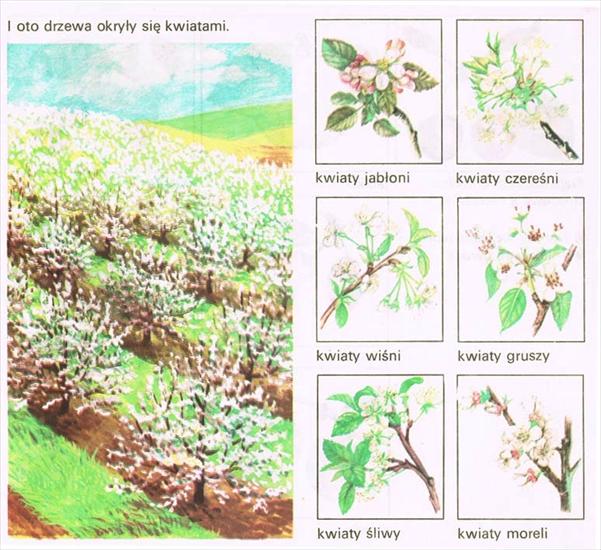 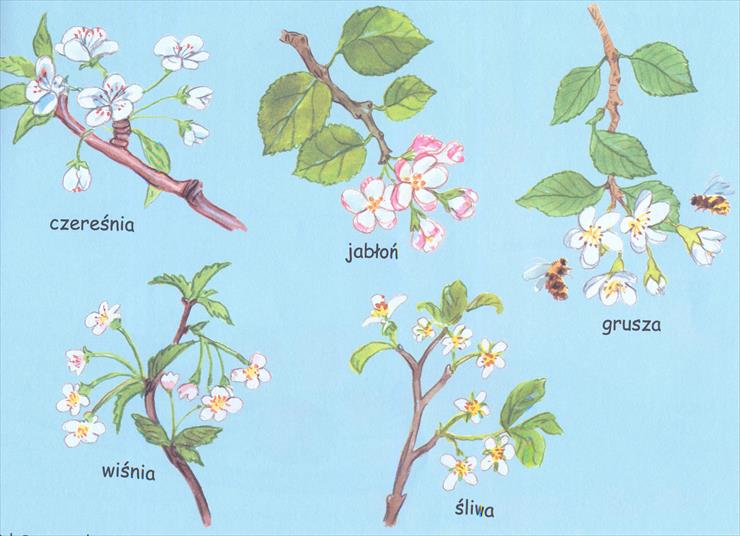 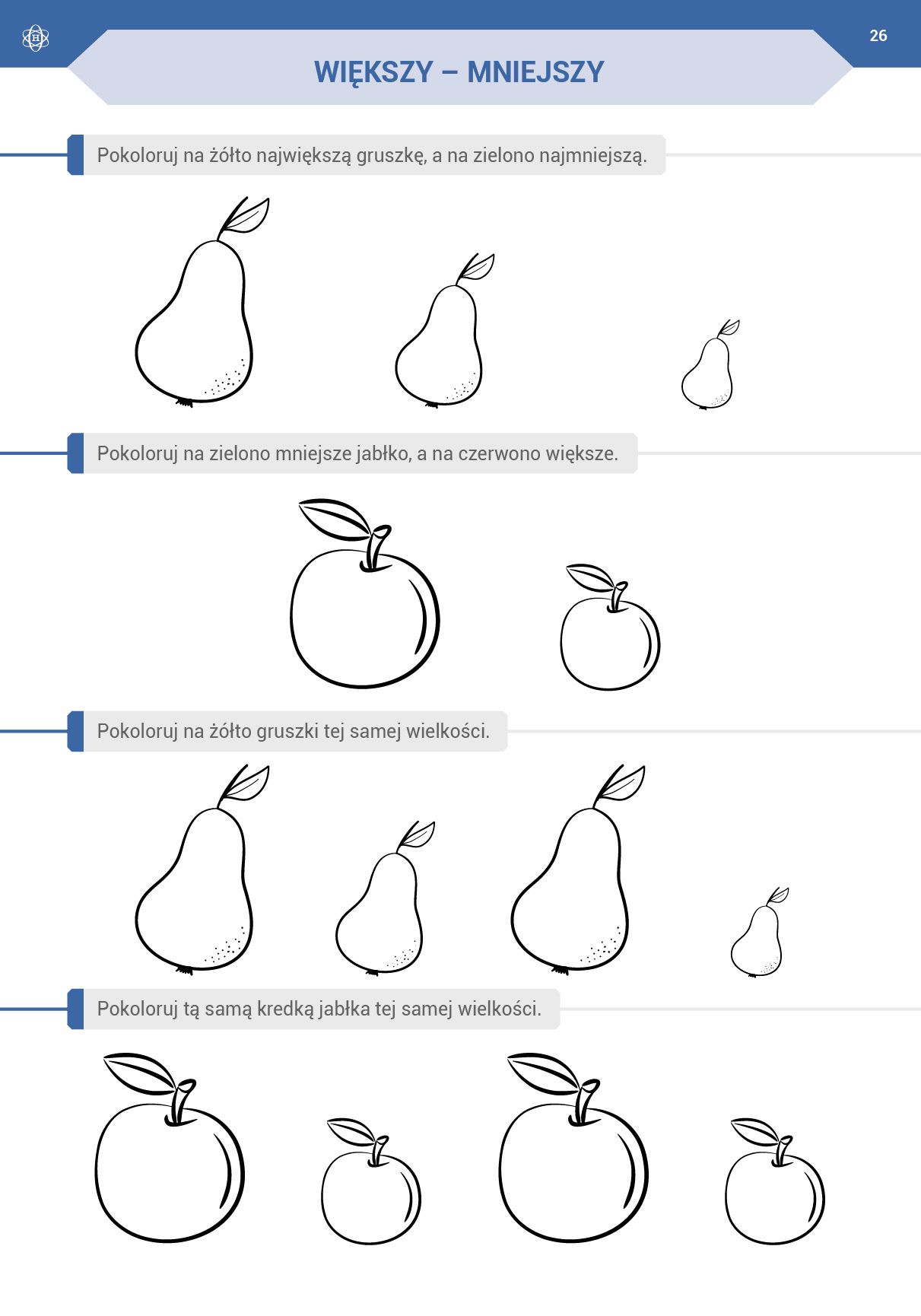 